Lịch làm việc thay cho thông báo, thư mời và có thể thay đổi khi có chương trình đột xuất của UBND tỉnh và chỉ đạo của Ban Giám đốc Sở. Các phòng, đơn vị phối hợp với Văn phòng thực hiện thủ tục đảm bảo thực hiện tốt công tác phòng chống dịch Covid-19 theo chỉ đạo của Trung ương và của tỉnh khi tổ chức và tham gia các cuộc họp, hội nghị.     CCVC theo phương án phân công đã được phê duyệt. Các cuộc họp/làm việc trực tuyến được thực hiện trên phần mềm ứng dụng Teams sẽ được mở trước thời gian họp 15 phút; Lãnh đạo các phòng, đvtt tổng hợp các báo cáo nhanh của CCVC hàng tuần theo quy định.Toàn thể CCVC và NLĐ đăng ký lịch làm việc trên phần mềm theo tài khoản của phòng, đơn vị (không sử dụng tài khoản cá nhân) ghi rỏ thời gian làm việc; đính kèm file thư mời hoặc văn bản, kế hoạch và báo lại Văn phòng để cập nhật, bổ sung lịch phục vụ công tác quản lý điều hành của BGĐ Sở; CCVC và NLĐ không đăng ký lịch công tác thì làm việc tại cơ quan/tại nhà./.Thứ Hai 30/8/2021Thứ Hai 30/8/2021Sáng- 07:00: Dự họp BCĐ  phòng chống dịch Covid-19 của tỉnhChủ trì: Thường trực Tỉnh ủy.     Thành phần: Giám đốc Sở - Nguyễn Thanh Toàn     Địa điểm: phòng họp khách sạn Becamex     Phương tiện: xe 0569- 9:00: Họp Giao ban Sở tháng 8/2021 (trực tuyến)      + Đánh giá tình hình thực hiện nhiệm vụ tháng 8 và phương hướng tháng 9/2021     + Thông qua báo cáo giải trình Kết luận kiểm toán quyết toán năm 2020 và giải pháp khắc phụcChủ trì: Giám đốc Sở - Nguyễn Thanh Toàn.Địa điểm và thành phần: + Phòng họp 1 VP 2 (tầng 2): các PGĐ Sở, K Bình, Việt, Thanh Dũng, Thạch, Phong, C Hải,+ Phòng làm việc VP 2 (tầng 1): C Tú; Sĩ, Thúy Hằng, Phương, Hiếu, K Cúc, Hoàng,+ Online: Thuận, Đào, Danh, Nhàn, Chuẩn bị nội dung: VP     Chuẩn bị thiết bị kỹ thuật: CV IT chuẩn bị phòng họpChiều14:00: Họp Ban Giám đốc Sở tháng 8/2021 (trực tuyến)        Thông qua báo cáo giải trình Kết luận kiểm toán quyết toán năm 2020 và giải pháp khắc phụcChủ trì: Giám đốc Sở - Nguyễn Thanh Toàn.Địa điểm và thành phần: + Phòng họp 1 VP 2 (tầng 2): các PGĐ Sở, K Bình, Việt, Thanh Dũng, Sĩ,+ Phòng làm việc VP 2 (tầng 1): C Tú; Thúy Hằng, Phương, Hiếu, K Cúc, Hoàng,+ Online: Thuận, Đào, Danh, Nhàn, Chuẩn bị nội dung: VP Chuẩn bị thiết bị kỹ thuật: CV IT chuẩn bị phòng họpThứ Ba 31/8/2021Thứ Ba 31/8/2021Sáng- 07:00: Dự họp BCĐ  phòng chống dịch Covid-19 của tỉnhChủ trì: Thường trực Tỉnh ủy.     Thành phần: Giám đốc Sở - Nguyễn Thanh Toàn     Địa điểm: phòng họp khách sạn Becamex     Phương tiện: xe 0569- 09:00: Dự Hội nghị cung cấp thông tin báo chí về tình hình và công tác phòng, chống dịch Covid-19 trên bàn TỉnhChủ trì: Phó Bí thư Thường trực Tỉnh ủy - Nguyễn Hoàng Thao.     Thành phần: Phó Giám đốc Sở - Phan T Khánh Duyên     Địa điểm: Trung tâm Hội nghị triễn lãm TỉnhChiều- 14:00: Thông qua Kế hoạch đầu tư công trung hạn giai đoạn 2021 - 2025Chủ trì: Chủ tịch UBND tỉnh – Võ Văn Minh.     Thành phần: Giám đốc Sở - Nguyễn Thanh Toàn     Địa điểm: phòng họp A. UBND tỉnh     Phương tiện: xe 0569Thứ Tư 01/9/2021Thứ Tư 01/9/2021Sáng- 6:30: Viếng nghĩa trang liệt sĩ tỉnh nhân kỷ niệm 76 năm ngày Cách mạng tháng 8 (19/8/1945 – 19/8/2021) và Quốc khánh nước Cộng Hòa Xã hội Chủ Nghĩa Việt Nam (02/9/1945 – 02/9/2021)Chủ trì: Thường trực Tỉnh ủy; HĐHN – UBND tỉnh     Thành phần: Giám đốc Sở - Nguyễn Thanh Toàn     Địa điểm: Nghĩa trang liệt sĩ tỉnh     Phương tiện: xe 0569- 9:00: Báo cáo tình hình quản lý hoạt động khai thác đá xây dựng và các đề án Điều tra cơ bản về địa chất, khoáng sản.Chủ trì: Phó Chủ tịch UBND tỉnh – Mai Hùng Dũng.     Thành phần: Phó Giám đốc Sở - Nguyễn Trường Thi     Địa điểm: phòng họp B. UBND tỉnhChiềuhọp báo cáo tiến độ, gút nội dung triển khai Đề án Cơ sở Dữ liệu ngành Công Thương- 14:00: Họp Ban Giám đốc Sở thông qua báo cáo tiến độ, gút nội dung triển khai Đề án Cơ sở Dữ liệu ngành Công Thương (trực tuyến) Chủ trì: Giám đốc Sở - Nguyễn Thanh Toàn.Địa điểm và thành phần: + Phòng họp 1 VP 2 (tầng 2): các PGĐ Sở, K Bình, Việt, Thanh Dũng, + Phòng làm việc VP 2 (tầng 1): C Tú; Sĩ,Thúy Hằng, Phương, Hiếu, K Cúc, Hoàng,+ Online: Thuận, Đào, Danh, Nhàn, Chuẩn bị nội dung: VP     Chuẩn bị thiết bị kỹ thuật: CV IT chuẩn bị phòng họpThứ Năm 02/9/2021Thứ Năm 02/9/2021SángNghĩ Lễ Quốc Khánh 02/9Lực lượng tự vệ trực cơ quan theo lịch phân côngChiềuNghĩ Lễ Quốc Khánh 02/9Lực lượng tự vệ trực cơ quan theo lịch phân côngThứ Sáu 03/9/2021Thứ Sáu 03/9/2021SángNghĩ Lễ Quốc Khánh 02/9Lực lượng tự vệ trực cơ quan theo lịch phân côngChiềuNghĩ Lễ Quốc Khánh 02/9Lực lượng tự vệ trực cơ quan theo lịch phân côngNơi nhận:- VP UBND tỉnh (b/c);- Ban Giám đốc;- Các phòng, đơn vị trực thuộc;- Báo, Đài PTTH Bình Dương;- Wesite Sở;- Lưu: VT, VP, “pdf”TL. GIÁM ĐỐCCHÁNH VĂN PHÒNG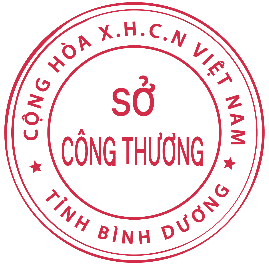 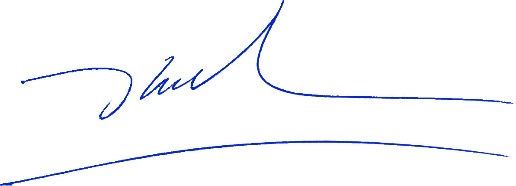  Đoàn Kim Bình